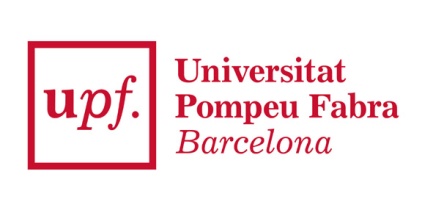 CONVOCATÒRIA DE MOBILITAT INTERNACIONAL 2019-2020TRÀMIT D’ESMENA I AL·LEGACIONSNom i cognoms: 	Estudis a la UPF:   							NIA:Correu electrònic:EXPOSO:DEMANO:Signatura: 							Data:LLOC DE PRESENTACIÓTermini: des del dilluns 1 d’abril a les 10.00hfins al divendres 5 d’abril 13.00hOficina de Mobilitat i Acollida (OMA) —Campus de la Ciutadella
Despatx 20.063
Edifici Jaume I 
Tel: 93 542 25 04 / 13 91
Horari: Dilluns a divendres de 10h. a 13h.
Dilluns a dijous de 16:00 a 17:00Oficina de Mobilitat i Acollida (OMA) —Campus del Poblenou
Despatx 52.001
Edifici Roc Boronat
Tel: 93 542 12 64
Horari: Dilluns a divendres de 10h a 13h.